Publicado en Bilbao el 10/06/2024 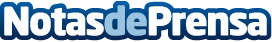 Electricidad Telga incorpora visión artificial en la automatización de procesos eléctricosLa firma lleva más de 30 años dedicada a la electricidad industrial, tanto al mantenimiento industrial como a la fabricaciónDatos de contacto:TelgaTelga946312104Nota de prensa publicada en: https://www.notasdeprensa.es/electricidad-telga-incorpora-vision-artificial Categorias: País Vasco Ecología Industria Téxtil Otras Industrias Innovación Tecnológica http://www.notasdeprensa.es